Habilitar a autenticação de chave pública para o Delphix Engine é altamente recomendável para os processos documentados neste documento. Sem autenticação de chave pública, o Delphix solicitará uma senha para cada comando da CLI:CLI Cookbook: Configuring Key-Based SSH Authentication for AutomationDESABILITANDO OS VDBs# Gera lista com os comandos para desabilitar os VDBs# ELIMINAR OS VDBs que nao devem ser desabilitados, adicionando as strings no egrepecho "/source list display=name,virtual,config" | ssh admin@10.160.1.5 | grep true |egrep -v "dx|staging|AppFS|Postgres|ORA|MySQL" | awk '{print "/source; select "$1";disable; set type=SourceDisableParameters; commit"}' > /tmp/disable_VDBs.out# Editar a lista de VDBs para confirmar se a lista está corretavi /tmp/disable_VDBs.out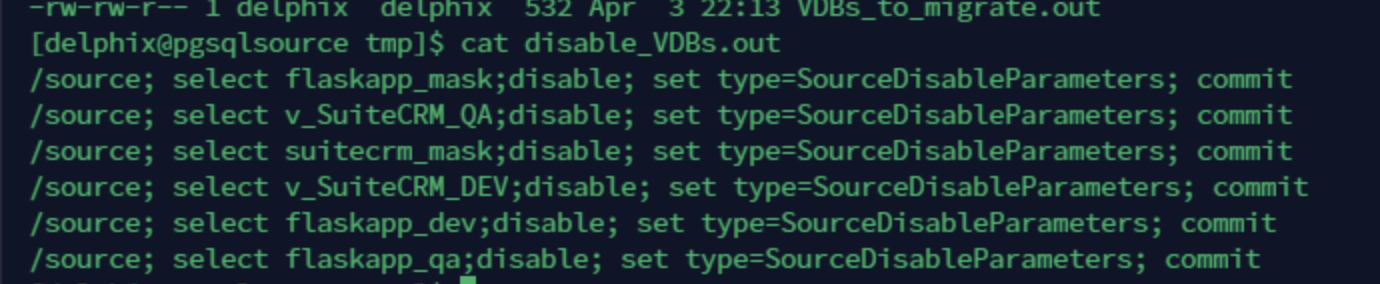 #Executar o comando abaixo para desabilitar os VDBswhile read in; do echo "$in" | ssh admin@10.160.1.5; done < /tmp/disable_VDBs.outALTERANDO O SERVIDOR SQL DOS VDBs# Depois de desabilitar os VDBs, gerar os comandos para alterar o servidor MSSQL# Alterar o valor do repository para o servidor/instancia de destino# ELIMINAR OS VDBs que nao devem ser migrados, adicionando as strings no egrepecho "/source list display=name,virtual,config" | ssh admin@10.160.1.5 | grep true |egrep -v "dx|staging|AppFS|Postgres|ORA|MySQL" | awk '{print "/sourceconfig; select "$1";update; set environmentUser=NEW_HOST/user_name;set repository=NEW_HOST/NEW_INSTANCE; commit"}' > /tmp/VDBs_to_migrate.out# Editar a lista de VDBs para confirmar se a lista está corretavi /tmp/ VDBs_to_migrate.out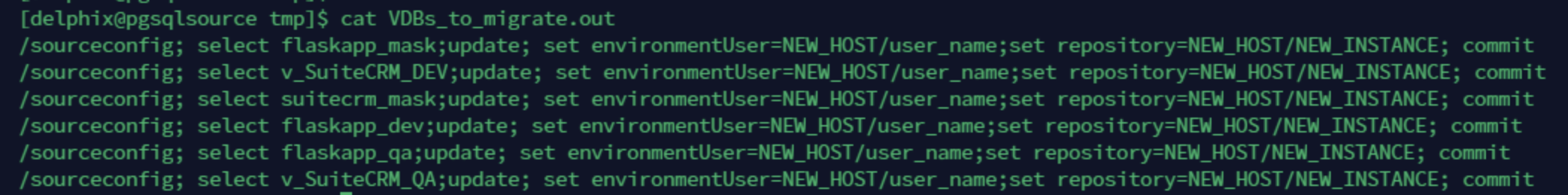 REATIVANDO OS VDBs# Gerar os comandos para reativar os VDBs:echo "/source list display=name,virtual,config" | ssh admin@10.160.1.5 | grep true |egrep -v "dx|staging|AppFS|Postgres|ORA|MySQL" | awk '{print "/source; select "$1";enable; set type=SourceEnableParameters; commit"}' > /tmp/enable_VDBs.out# Editar a lista para confirmar se os comandos estão corretos:vi /tmp/enable_VDBs.out# Execute o comando para reativar os VDBs usando o CLI do Delphix:while read in; do echo "$in" | ssh admin@10.160.1.5; done < /tmp/enable_VDBs.out